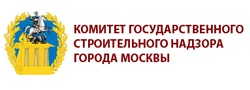 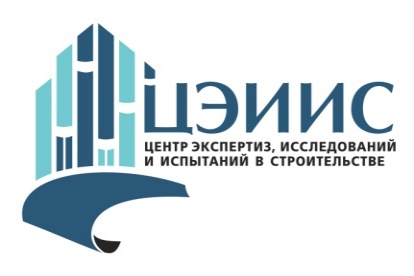 Учебный центр ГБУ «ЦЭИИС»ПРИГЛАШАЕТ24 декабря 2021 годаПринять участие в бесплатном семинаре в формате вебинара на тему:  «Контроль качества фактически выполненных работ при возведении строительных конструкций из грунтового материала»Модератор: Дмитренко Петр Иванович – Руководитель учебного центра ГБУ «Центр экспертиз, исследований и испытаний в строительстве города Москвы».Обучение проводится: дистанционно в формате вебинара на платформе Cisco WeBex. Стоимость обучения одного участника: Бесплатно.Для корректной работы вебинара необходимо: обеспечить стабильное соединение с сетью Интернет, установить браузер Google Chrome, убедиться, что работает звук в колонках или наушниках, работает камера и идет видео.Для участия необходимо: прислать заявку в формате Word, на почту: dmitrenkopi@str.mos.ru.Дополнительную информацию можно получить у специалистов Учебного центра:Дмитренко Петр Иванович: +7(965)342-15-05 dmitrenkopi@str.mos.ru.Присяжной Николай Владимирович: +7(915)462-25-25 prisyazhnoynv@str.mos.ru*Организатор оставляет за собой право вносить изменения в программу, дату и состав выступающих лекторов.9.50-10.00Регистрация  слушателей.План работы. Представление докладчиков.10.00-10.30Контроль качества фактически выполненных работ при возведении строительных конструкций из грунтового материала.Классификация грунтовВиды строительных конструкций выполняемый из грунтовОсновные физические свойства грунтов применяемых в качестве строительного материалаЛабораторное определение физических свойств грунтовОпыт ГБУ ЦЭИИС по обследованию грунтовых конструкцийРазволяев Максим Александрович – Ведущий инженер-эксперт Отдела обследования грунтов и конструктивных слоев дорожных одежд.10.30-10.40Перерыв10.40-11.10Особенности испытаний скальных грунтов (щебня/гравия) при контроле качества фактически выполненных работ в дорожном и гражданском строительстве.Определение зернового составаО влиянии формы зёрен на физико-механические свойства щебня (гравия)Определение прочности щебняО новых методах испытания щебняМамаев Павел Михайлович – Ведущий инженер Лаборатории испытаний конструктивных слоёв дорожной одежды и грунтов.